Thema: Wat loopt en vliegt daar…Het varken: een varken is een dier met een roze huid en een krul in zijn staart.Het biggetje: Het jong van een varken.De krulstaart: de staart van een varken met een krul.De snuit: Het gezicht van een varken, met een grote platte neus.Knorren: Het geluid dat een varken maakt.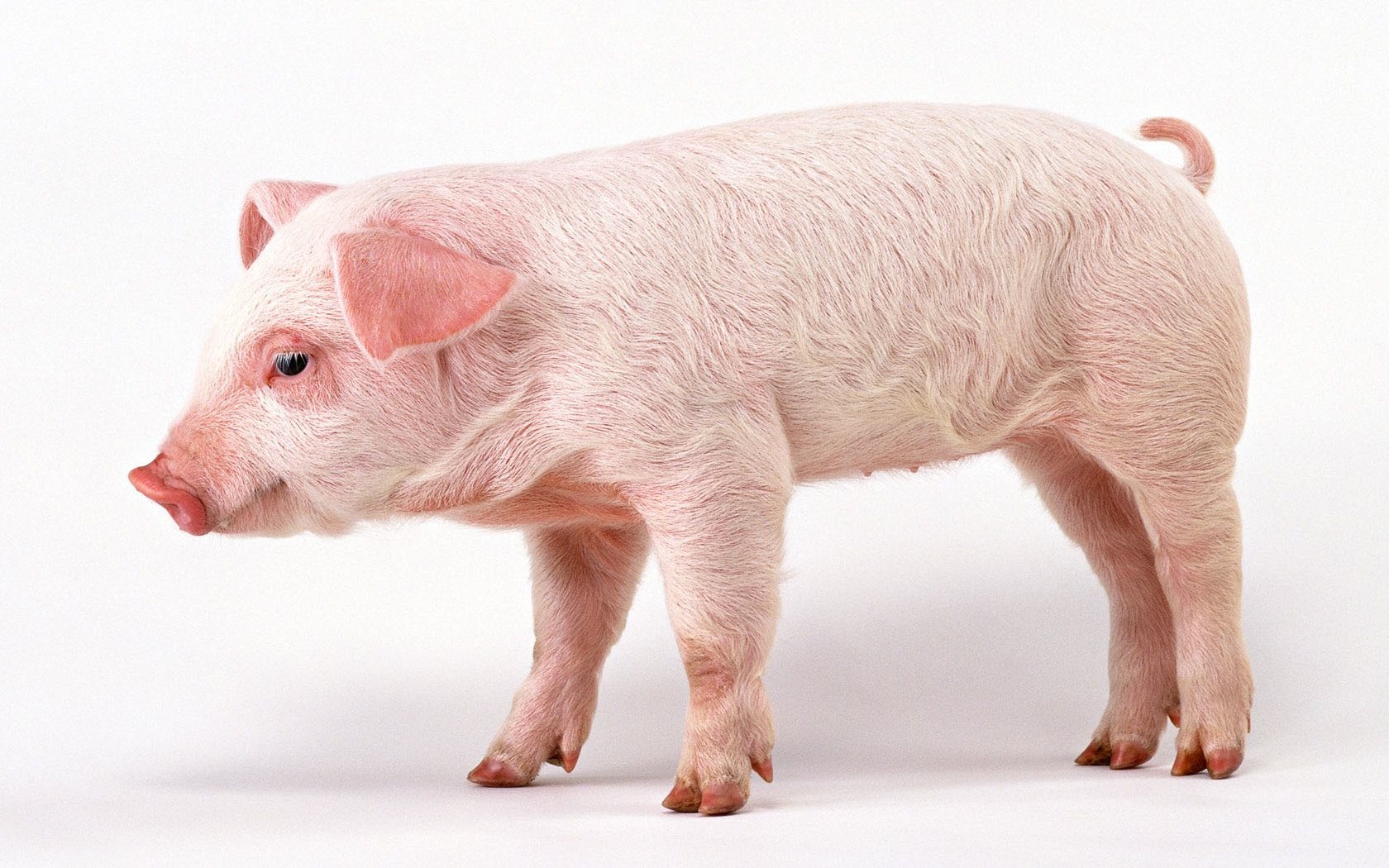 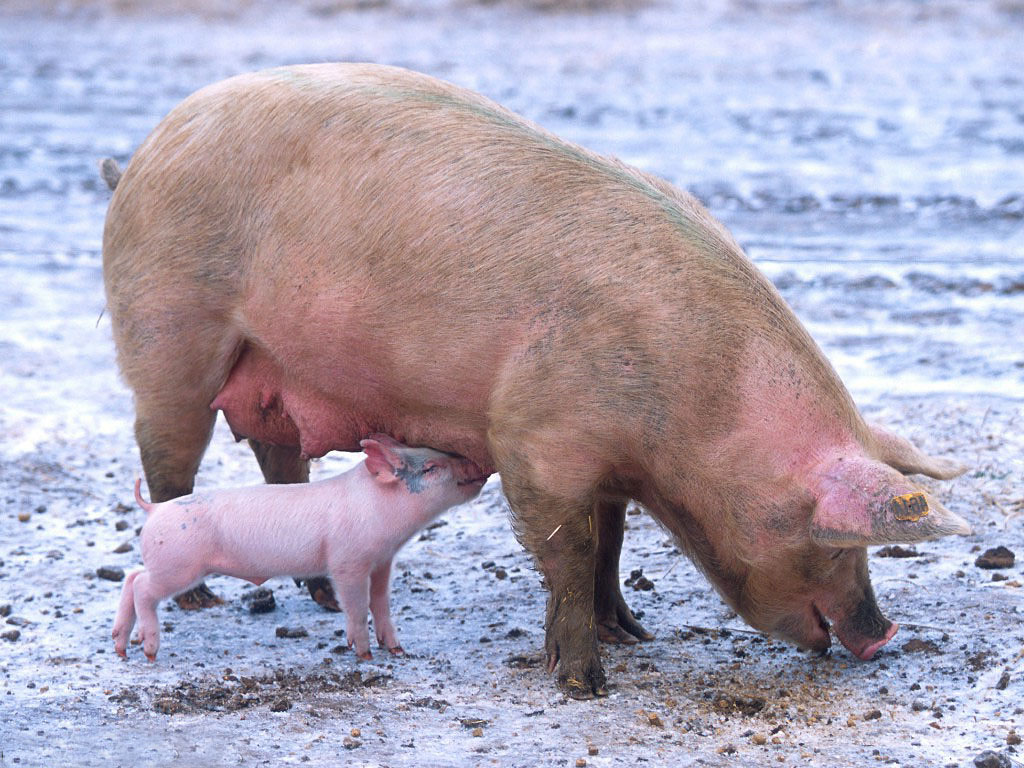 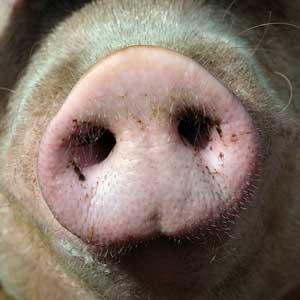 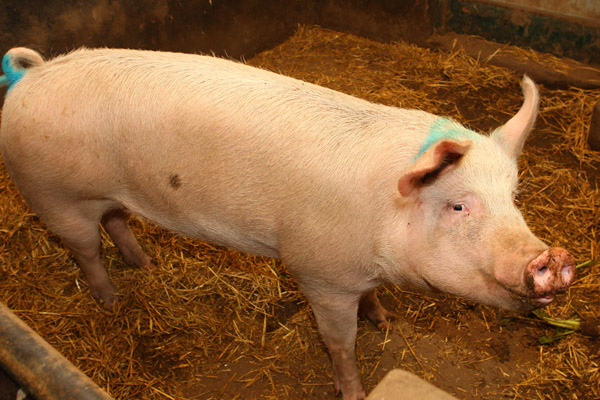 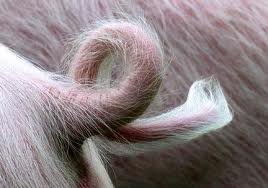 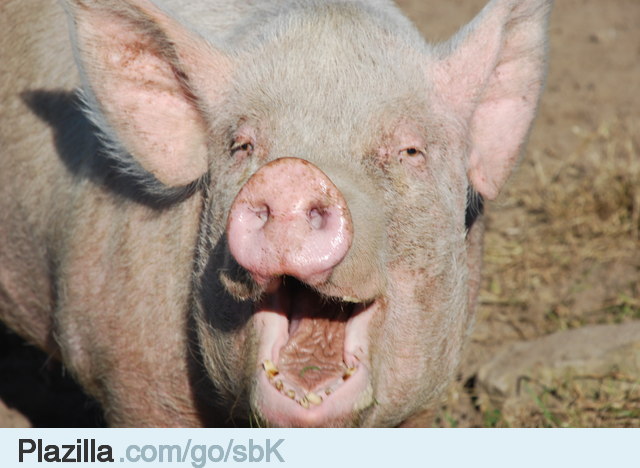 